Fleetwood Town Council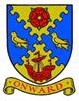 Onward to a Better FutureMembers of the Festive Lights Committee are required to attend the Committee Meeting to be held onMonday  20 February 2023 at 7.00pm at North Euston Hotel Residents LoungeIrene Tonge (Clerk and RFO) – Signature:   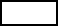 AGENDAThe press and public are welcome to attend all committee meetings of Fleetwood Town Council.APPENDIX A – STANDING GUIDANCE FOR FESTIVE LIGHTS COMMITTEE BUSINESS.1.	All decisions resulting in actions to be taken by council staff or individual members to be made from an agenda item, approved by majority vote, and brought in suitable time to carry out the committee’s request.2.	Action points may be given to office staff directly. Any actions for other individuals who are not committee members should be taken by a member to approach that person, i.e.: "The chairman to ask Cllr XX to assist with seeking volunteer stewards for event XX"3.	Any financial or legal issues to be discussed and agreed on in an open and publicly accessible meeting of the committee. Decisions on these matters cannot be made by e-mail or in private meetings. Any issues or uncertainties should be referred to the clerk for advice.4.	All proposals involving a cost of over £300 normally require at least 3 quotes to be obtained, and sufficient time must be allowed for staff to obtain these quotes for committee to consider. There are exceptions to this under the council’s financial rules: existing suppliers of advertising items, banner design and printing, electricians’ services etc. This list is not exhaustive, so for all proposals involving a cost, committee members should discuss with the clerk who will be happy to provide advice on the way forward.1651Opening of the meeting. Chairman1652To receive apologies for absence. Chairman1653To record Disclosable Pecuniary Interests from members (including their spouses, civil partners, or partners) in any item to be discussed. Committee members MUST NOT make representations or vote on the matter therein. Chairman1654To record Other (Personal or Prejudicial) Interests from members in any item to be discussed. Committee members should state if they need to bar themselves from discussion and voting on any related matters. Chairman1655To consider and approve the minutes of the Festive Lights Committee Meeting of 5 December 2022 (sent by email). Chairman1656The committee Chairman reminds all members to take note of the standing guidance at appendix A below. Chairman1657Accounts:To note the final invoice from City illuminations was approved at FCM on 31 January 2023. To consider and approve the quote for the installation of lights on the trees at Ash Street.1658To update on unmetered supply invoice. RRTo update on the broken GOBO. RR1659To consider and approve the date for 2023 Xmas Party.1660To consider and approve the DJs for Xmas Party and the Christmas switch-on event 2023 and to book them. Secretary/CEDO1661To consider and approve the quotes for a new podium. CEDO1662To consider and approve performers for the 2023 Switch-on event.1663To book the Western train Tram for 25 November 2023. CEDO1664To consider and approve the fundraiser events for 2023.1665To consider and approve a Go Funding page for 2023.1666To discus and agree the steps to be taken for recruiting more committee members.1667AOB1668Date and Time of next meeting.